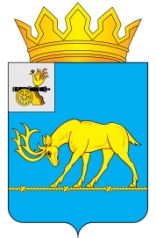 АДМИНИСТРАЦИЯ МУНИЦИПАЛЬНОГО ОБРАЗОВАНИЯ«ТЕМКИНСКИЙ РАЙОН» СМОЛЕНСКОЙ ОБЛАСТИПОСТАНОВЛЕНИЕот 29.12.2022 № 475                                                                    с. ТемкиноВ соответствии с приказом Департамента Смоленской области по образованию и науке от 31.03.2020 № 261-ОД «Об утверждении Правил персонифицированного финансирования дополнительного образования детей в Смоленской области», постановлением Администрации муниципального образования «Темкинский район» Смоленской области от 08.04.2021 №124 «Об утверждении Правил персонифицированного финансирования дополнительного образования детей в муниципальном образовании «Темкинский район» Смоленской области»,Администрация муниципального образования «Темкинский район» Смоленской области п о с т а н о в л я е т:Утвердить прилагаемую программу персонифицированного финансирования дополнительного образования детей в муниципальном образовании «Темкинский район» Смоленской области на 2023 год (далее - программа персонифицированного финансирования).Отделу по образованию и гражданско-патриотическому воспитанию Администрации муниципального образования «Темкинский район» Смоленской области (Карнилова М.А.) организовать обеспечение предоставления детям, проживающим на территории муниципального образования «Темкинский район» Смоленской области, сертификатов дополнительного образования в соответствии с Правилами персонифицированного финансирования дополнительного образования детей в муниципальном образовании «Темкинский район» Смоленской области в срок до 1 января 2023 года. 3. Разместить настоящее постановление на официальном сайте Администрации муниципального образования «Темкинский район» Смоленской области в информационно-телекоммуникационной сети «Интернет».4. Контроль за исполнением настоящего постановления возложить на заместителя Главы муниципального образования «Темкинский район» Смоленской области Мельниченко Т.Г.Глава муниципального образования«Темкинский район» Смоленской области                                                    С.А. Гуляев УТВЕРЖДЕНАпостановлением Администрациимуниципального образования«Темкинский район» Смоленской областиот ________________  № ________Программа персонифицированного финансирования дополнительного образования детей в муниципальном образовании «Темкинский район» Смоленской областина 2023 годОб утверждении программы персонифицированного финансирования дополнительного образования детей в муниципальном образовании «Темкинский район» Смоленской области на 2023 год1.Период действия программы персонифицированного финансированияс 1 января 2023 года по 31 декабря 2023 года2.Категория детей, которым предоставляются сертификаты дополнительного образованияДети с 5 до 18 лет3.Число сертификатов дополнительного образования, обеспечиваемых за счет средств бюджета муниципального образования «Темкинский район» Смоленской области на период действия программы персонифицированного финансирования (не более), ед.844.Номинал сертификата дополнительного образования по категории детей от 5 до 18 лет, рублей11610,005.Номинал сертификата дополнительного образования по категории детей от 5 до 18 лет с ограниченными возможностями здоровья, рублей-6.Объем обеспечения сертификатов дополнительного образования с определенным номиналом по категории детей от 5 до 18 лет в период действия программы персонифицированного финансирования, рублей975240,007.Объем обеспечения сертификатов дополнительного образования с определенным номиналом по категории детей от 5 до 18 лет с ограниченными возможностями здоровья  в период действия программы персонифицированного финансирования, рублей-